   USVI SOCCER ASSOCIATION PRESS RELEASE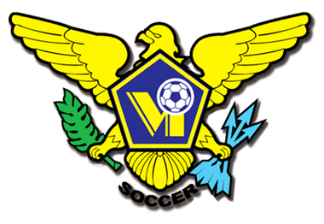 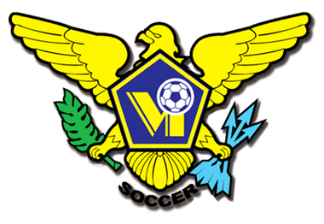 OFFICE: 340.719.9707    23-1 Estate Bethlehem, Kingshill, St. Croix 00850USVISOCCERASSOCIATION@GMAIL.COM     FACEBOOK/USVI SOCCER ASSOCIATION IMMEDIATE RELEASE August 26, 2022 USVI Soccer Association will host FIFA Delegation The US Virgin Islands Soccer Association’s (USVISA) President Hillaren Frederick and the members of the Executive Committee will host a FIFA Delegation of Infrastructure Specialists on August 27, 2022. The Delegation will be inspecting the Bethlehem Soccer Complex (BSC) in Estate Bethlehem on St. Croix USVI. Capital Improvement projects at the property are funded by a financial assistance program available to members of the FIFA network. FIFA Forward Program’s aim is to give custom-designed assistance for soccer development worldwide. There are three completed structures at the facility:FIFA Professional Grade Artificial Turf Viewing Stands – 1200 Person CapacityOffices and Conference Center BuildingHome Team, Away Team, and Match Officials Locker Room BuildingConcession and Public Rest Room BuildingAdditional developmental plans include a fitness center and dormitories. Members of the FIFA Delegation are: Alejandro Calvente- Development Programmes ManagerHervé Blanchard – Regional Office Development ManagerDavid Rosa – FIFA Infrastructure ConsultantMalaika Church- Regional Office Development Coordinator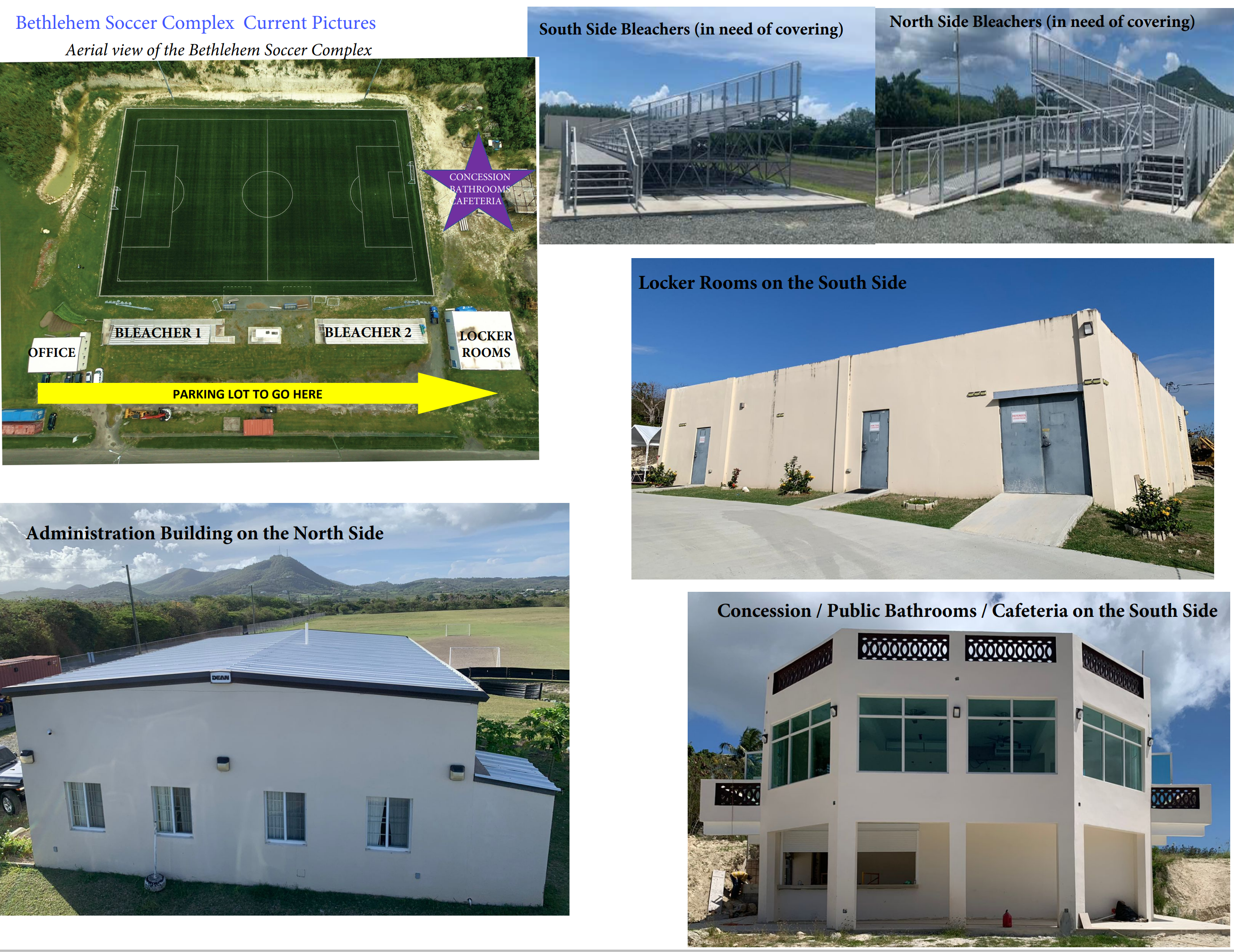 Click for more information on FIFA Forward Program FIFA .For more information on USVI Soccer Association programs, please feel free to contact the USVI Soccer Association office at (340)-719-9707 or email us at usvisoccer@gmail.com. Follow us on Facebook at: USVI Soccer Association